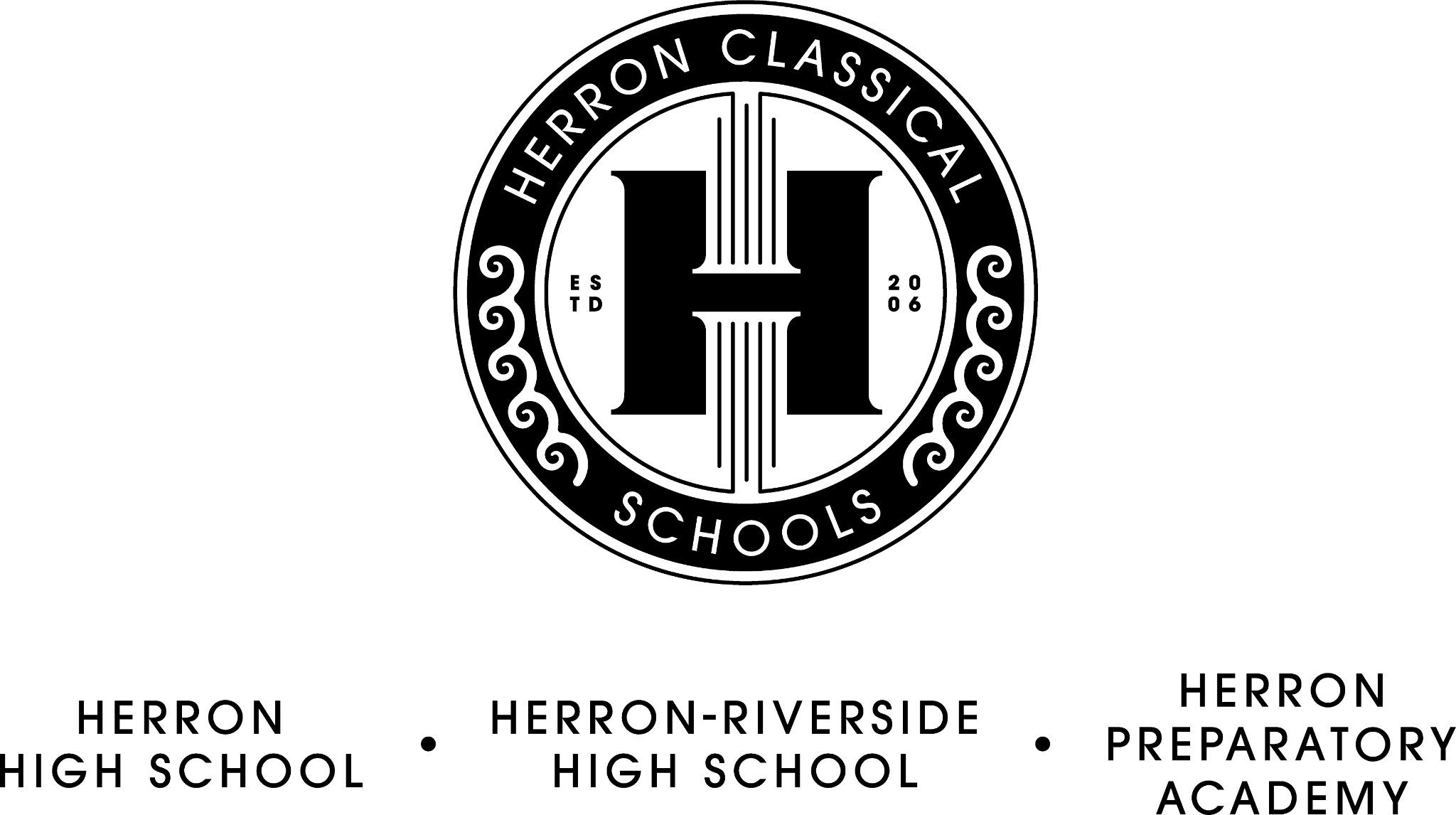 Herron Classical Schools Board Meeting AgendaFebruary 21st, 7:30amHerron Classical Administration – former Merchants Insurance building, 1715 N. Meridian  Please park in the lot on the north side of the building and enter at the front door. The parking lot is accessible from the alley.AgendaMeet and Greet with Casey Osterkamp, HCS VP - OperationsCall meeting to order (Roy)Approve minutes (Sullivan)Executive Committee report (Roy)Facilities updateTreasurer’s report/Fiduciary Committee report (Miller)FinancialsVouchersDevelopment Committee report (Sternberg)Department updatesEducation Committee Report (Roy)2023 Enrollment update Spring state testing academic supports7).  President’s Report  (McNeal)Indy Charter Leaders meetings Former Merchants Insurance building plans and tourAdjournThe next board meeting will be the annual retreat on April 18, 7:30 AM 